PODALJŠANO BIVANJE DOMAIgre na prostemPODIRANJE KANTICPotrebujete: - kantice, škatle ali varne pločevinke - žogicoPotek igre:Kantice, škatle, pločevinke ali konzerve naložite eno na drugo. Označite mesto, od koder se bo ciljalo. Prvi igralec cilja tarčo, ko zmeče vse žogice, preštejte podrte ovire in jih nato ponovno postavite. Začne naslednji igralec in tako naprej. Zmaga tisti, ki je podrl več ovir.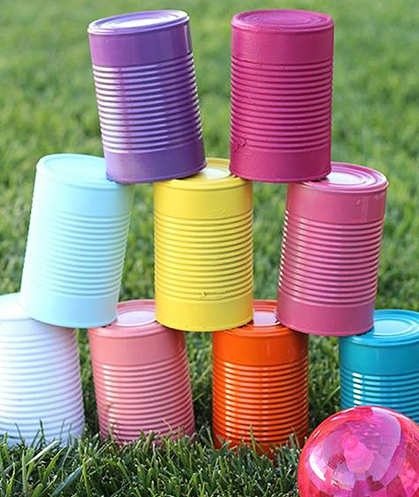 